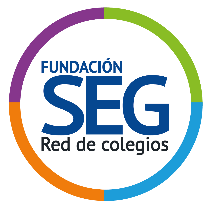  Bases concurso de Artes visualesChilean eagles college la pintana - Chilean Eagles College La Florida – politecnico aleman albert einstein – escuela campos de maipu – chilean eagles college la cisterna.INTRODUCCIÓNEl área de Asuntos Estudiantiles, convoca a un evento de creación en el área de artes visuales a todos los estudiantes de nuestra gran comunidad educativa donde, a través de composición de obras visuales, puedan expresar la mirada del y la estudiante en su quehacer escolar. Bases1.- El concurso que se denomina, “Pinta tu Escuela”, tiene como objetivo que los niños y niñas aprendan a representar a través del dibujo y la pintura el universo de su vida escolar, representando sus expectativas y esperanzas futuras, frutos del esfuerzo y trabajo actual.2.- En esta versión de “Pintando tu Escuela”, podrán participar todos los y las estudiantes de 1° a IV° medio de nuestra Red de Colegios.3.- Las categorías de participación serán las que se indican a continuación:4.- La participación es libre y gratuita.5.- Cada participante debe presentar sólo una composición inédita.6.-  Las obras deben orientarse en la temática planteada y con las dimensiones solicitadas para cada nivel.7.- Las obras se entregarán hasta el 14 de junio de 2019 8.- El encargado de recibir las obras será _____________________________9.- Las composiciones deben llevar registrado en el anverso los siguientes datos:Escuela.Curso.Nombre de estudiante.Datos de contacto del apoderado Profesor jefeEtapas clasificatoria1.- Desde el 17 de junio, cada colegio iniciará la revisión y selección de fotografías.2.- El jurado estará compuesto por profesores de artes de cada colegio.3.- El  26 de junio se premiará a los tres primeros lugares de cada categoría en su respectivo colegio4.- Las obras que obtengan el primer y segundo lugar de cada categoría, serán enviadas al asesor de Asuntos Estudiantiles quien iniciará el proceso de selección de la mejor obra plástica de la Red SEG.5.- El jurado para esta ocasión estará compuesto por las siguientes personas:Alex Segura – Coordinador fundacional de Asuntos Estudiantiles Javier San Martin – Coordinador de Mejoramiento EscolarEduardo Salas – Prevencionista de Riesgos Red de colegios6.- La participación en el concurso implicará la aceptación de las presentes bases y otorgará a los organizadores el derecho de editar, ilustrar, publicar, distribuir y reproducir en cualquier medio, sin fines de lucro, las obras participantes, sin mantener obligación alguna con el autor. Finalizado el concurso, las obras serán enmarcadas y se expondrán como obra de arte en los distintos colegios de la Red SEG y podrán ser parte de la gráfica de las agendas de estudiantes y cuaderno de profesor del año 2019.Premiación1.- Del Total de fotografías recibidas y seleccionadas por cada Escuela, la organización seleccionará 3 por cada categoría y su premiación se realizará el día 09 de julio, en la ceremonia oficial premiación de talentos de la Red SEG. 2.- Los ganadores serán notificados a través de su escuela quien tramitará la entrega de invitaciones a los padres y el autor de la obra para la premiación.3.- Los premios de cada categoría son: Primer Lugar: Galvano y premio Segundo Lugar: GalvanoTercer Lugar: PremioIndicadores de evaluación Para cada obra, los indicadores de evaluación que guiarán al jurado, serán los siguientes:PrebásicaUso de colorCreatividadImpacto visualClara definición del elemento o espacio representadoPrimer CicloUso del colorUso de materialesTécnica Calidad del dibujoCreatividadImpacto visualSegundo ciclo básicoUso del colorUso de materialesEstructuraDiseño.TécnicaCreatividadImpacto visualEnseñanza mediaUso del colorUso de materialesEstructuraDiseño.TécnicaCreatividadImpacto visualParticipa.CategoríasTécnica - Dimensiones1° y 2° básicoBidimensional Técnica líbre, dibujo, acuarela, pasteles, cera, collage u otros.Tamaño block liceo 602° y 3° básicoBidimensional Técnica líbre, dibujo, acuarela, pasteles, cera, collage u otros.Tamaño block liceo 60Plasmar en una imagen bidimensional, utilizando técnicas diversas, la representación de los deseos y sueños futuros de los niños y niñasSegundo Ciclo BásicoBidimensional Técnica líbre, dibujo, acuarela, pasteles, cera, collage u otros.Tamaño block médium 99en papel couche.Plasmar una imagen bidimensional utilizando técnicas diversas que le permitan a los niños expresar sus deseos y sueños futuros.Enseñanza MediaBidimensional Técnica líbre, dibujo, acuarela, pasteles, cera, collage u otros.Tamaño block médium 99en papel couche.Plasmar una imagen bidimensional utilizando técnicas diversas que le permitan a los niños expresar sus deseos y sueños futuros.